Du skal levere RF-1223 som vedlegg til foretakets skattemelding for formues- og inntektsskatt, eller selskapsmelding dersom foretaket- har løyve for persontransport utenfor rute eller- med eller uten løyve driver godstransport på vei med lastebil eller budbilFører du bilkostnader i post 20 – 24, trenger du ikke levere RF-1125 Bruk av bil, for bilen.Opplysninger om kjørelengde mv.BilkostnaderTilleggsopplysninger for drosjeeierHar du svart ja i post 36, fører du opplysninger om leietaker herAndre opplysningerUnderskriftDato	UnderskriftFastsatt av Skatteetaten med hjemmel i skatteforvaltningslov en § 8-2 og § 8-15 med forskrift og etter fullmakt f ra SkattedirektoratetAndre offentlige organers bruk av opplysninger i RF-1223For å samle og forenkle oppgaveinnleveringen f ra næringslivet, kan opplysninger som avgis i dette skjemaet,helt eller delvis bli benyttet også av andre offentlige organer som har hjemmel til å innhente de samme opplysningene, jf . lov omOppgaveregisteret §§ 5 og 6.Opplysninger om ev . samordning kan fås ved henvendelse til Oppgaveregisteret på telefon 75 00 75 00.Rapportklient Side 2 av 2RF-1223 Elektronisk utgave	Produsert med Visma Finale Årsoppgjør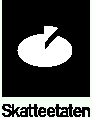 Drosje- og godstransportnæring 2021NavnNavnOrganisasjonsnummerFødselsnummerNavnFyll ut én kolonne for hver bil/løyve. Bruk flere skjemaer hvis flere enn 3 biler er brukt (fyll ut alle postene).Fyll ut én kolonne for hver bil/løyve. Bruk flere skjemaer hvis flere enn 3 biler er brukt (fyll ut alle postene).Fyll ut én kolonne for hver bil/løyve. Bruk flere skjemaer hvis flere enn 3 biler er brukt (fyll ut alle postene).Fyll ut én kolonne for hver bil/løyve. Bruk flere skjemaer hvis flere enn 3 biler er brukt (fyll ut alle postene).Fyll ut én kolonne for hver bil/løyve. Bruk flere skjemaer hvis flere enn 3 biler er brukt (fyll ut alle postene).1Løyvenummer (5, 6 eller 8 sif f er)(også på utleide løyver, se pkt 5, 30A og 36)2Bilens registreringsnummer3Bilens registreringsdato4Bilens innkjøpsår5aFra dato bilen har gått på dette løy v et/vært utleid i inntektsåret5bTil dato bilen har gått på dette løy v et/vært utleid i inntektsåret6Bilmerke og type7Kilometerstand 31.12 (av lest kilometerteller fra speedometeret)8Kilometerstand 1.1 (avlest kilometerteller fra speedometeret)9Antall kilometer kjørt i året10Herav antall kilometer i næring11aType drivstoff11bAntall liter driv stoff12Total vekt i kilogram (vekt + lasteevne) for lastebil20Drivstoff (bensin/diesel/gass), jf . næringsoppgaven post 700021Vedlikehold/reparasjoner på biler, jf . næringsoppgaven post 702022Forsikring/avgifter, jf . næringsoppgaven post 704023Leasingleie24Sum bilkostnader28Tilbakeføring for privat bruk av næringsbil30AKjøreinntekter (medregnet betaling for venting) fakturert til pasientreisekontor og andre offentlige etater30BAndre inntekter fra persontransport (12 % / 6 % MVA) betalt med kredittkort eller etterskuddsvis på annen måte30CAndre inntekter fra varetransport (25 % MVA) betalt med kredittkort eller etterskuddsvis på annen måte30DAntall kilometer med skolebarnkjøring oppgis her30EDrikkepenger (tips) som kunden har betalt med kredittkort eller etterskuddsvis31AKjøreinntekter, kontant31BDrikkepenger (tips) som kunden har betalt kontant32Taksametermerke/-typeTaksametermerke/-type33Antall besatte kilometer når taksameter brukesAntall besatte kilometer når taksameter brukes34Beløp bomturer registrert på taksameterBeløp bomturer registrert på taksameter35Er standardfordel for at arbeidstaker har disponert fri bil innrapportert i a-meldingen?Er standardfordel for at arbeidstaker har disponert fri bil innrapportert i a-meldingen?JaNeiJaNeiJaNei36Er løyvet utleid?Er løyvet utleid?JaNeiJaNeiJaNeiRF-1223BElektronisk utgave	Side 1 av 2Produsert med Visma Finale ÅrsoppgjørLøyve nr.Navn på leietakerAdressePostnr.PoststedFødselsnummerHvem har disponert bilen(e) til privat bruk?Hvem har disponert bilen(e) til privat bruk?Hvem har disponert bilen(e) til privat bruk?Hvem har disponert bilen(e) til privat bruk?Hvem har disponert bilen(e) til privat bruk?Hvem har disponert bilen(e) til privat bruk?Registr.nr.Navn på den som har disponert bilAdressePostnrPoststedFødselsnummer40	Er garasjeleie beregnet?	Nei	Ja (Hvis ja, oppgi beløp)40	Er garasjeleie beregnet?	Nei	Ja (Hvis ja, oppgi beløp)40	Er garasjeleie beregnet?	Nei	Ja (Hvis ja, oppgi beløp)40	Er garasjeleie beregnet?	Nei	Ja (Hvis ja, oppgi beløp)40	Er garasjeleie beregnet?	Nei	Ja (Hvis ja, oppgi beløp)42	Drives drosjevirksomheten fra	Hjemmet	Sentral42	Drives drosjevirksomheten fra	Hjemmet	Sentral42	Drives drosjevirksomheten fra	Hjemmet	Sentral42	Drives drosjevirksomheten fra	Hjemmet	Sentral42	Drives drosjevirksomheten fra	Hjemmet	Sentral42	Drives drosjevirksomheten fra	Hjemmet	Sentral42	Drives drosjevirksomheten fra	Hjemmet	Sentral43	Avstand mellom hjem/bolig og sentral dersom drosjevirksomheten drives fra sentral43	Avstand mellom hjem/bolig og sentral dersom drosjevirksomheten drives fra sentral43	Avstand mellom hjem/bolig og sentral dersom drosjevirksomheten drives fra sentral43	Avstand mellom hjem/bolig og sentral dersom drosjevirksomheten drives fra sentral43	Avstand mellom hjem/bolig og sentral dersom drosjevirksomheten drives fra sentralkmkm44	Tilknyttet drosjesentral i åretDitt løy v enr.(5, 6 eller 8 siffer)OrganisasjonsnummerNavnFra datoFra datoTil dato44	Tilknyttet drosjesentral i året44	Tilknyttet drosjesentral i året44	Tilknyttet drosjesentral i året